Vadovaudamasis Lietuvos Respublikos vietos savivaldos įstatymo 13 straipsnio 4 ir                             6 dalimis ir atsižvelgdamas į Kauno miesto savivaldybės mero 2022 m. sausio 26 d. potvarkį                           Nr. M-23 ,,Dėl įgaliojimo sudaryti Kauno miesto savivaldybės tarybos 2022 m. vasario 1 d. posėdžio darbotvarkę“,š a u k i u   2022 m. vasario 1 d.  9 val. Kauno miesto savivaldybės tarybos 1 posėdį ir sudarau tokią darbotvarkę:Dėl Kauno miesto savivaldybės tarybos Kontrolės komiteto 2022 metų veiklos programos patvirtinimo (TR-17). Pranešėjas – Vygantas Gudėnas, Kauno miesto savivaldybės tarybos Kontrolės komiteto pirmininkasDėl Kauno miesto savivaldybės tarybos kolegijos 2007 m. birželio 6 d. sprendimo                   Nr. C-1 ,,Dėl Kauno miesto savivaldybės tarybos sekretoriato sudarymo“ pakeitimo (TR-30). Pranešėja – Audronė Petkienė, Kauno miesto savivaldybės Tarybos ir mero sekretoriato vedėja Dėl Kauno miesto savivaldybės 2022–2024 metų strateginio veiklos plano patvirtinimo (TR-55). Pranešėja – Vijolė Karpienė, Strateginio planavimo, analizės ir programų valdymo skyriaus vyresnioji patarėja, atliekanti skyriaus vedėjo funkcijas Dėl Kauno miesto savivaldybės tarybos 2017 m. gruodžio 19 d. sprendimo Nr. T-785 „Dėl Kauno miesto savivaldybės biudžeto sudarymo ir vykdymo taisyklių patvirtinimo“ pakeitimo (TR-22). Pranešėja – Roma Vosylienė, Finansų ir ekonomikos skyriaus vedėja Dėl pritarimo Kauno miesto integruotos teritorijų vystymo programos įgyvendinimo ataskaitai (TR-41). Pranešėja – Aistė Lukaševičiūtė, Investicijų ir projektų skyriaus vedėja Dėl Kauno miesto savivaldybės tarybos 2008 m. vasario 7 d. sprendimo Nr. T-45 „Dėl Vietinės rinkliavos už leidimo įrengti išorinę reklamą savivaldybės teritorijoje išdavimą nuostatų patvirtinimo“ pakeitimo (TR-58). Pranešėja – Sonata Šėlienė, Licencijų, leidimų ir paslaugų skyriaus vedėja Dėl investicijų projekto „Sporto paskirties pastato (Ledo rūmų), esančio                                   Kovo 11-osios g. 26, Kaune, valdymo modelis“ įgyvendinimo koncesijos būdu tikslingumo (TR-52). Pranešėjas – Antanas Mockus, Centrinio viešųjų pirkimų ir koncesijų skyriaus vedėjo pavaduotojas Dėl biudžetinės įstaigos Kauno būsto modernizavimo agentūros steigimo (TR-57). Pranešėjas – Raimundas Endrikis, Būsto modernizavimo, administravimo ir energetikos skyriaus vedėjas Dėl Pasiūlymų dėl Kauno miesto savivaldybės draustinių steigimo, jų ribų keitimo, gamtos paveldo objektų paskelbimo Savivaldybės saugomais teikimo ir nagrinėjimo tvarkos aprašo patvirtinimo (TR-540).  Dėl Kauno miesto savivaldybės tarybos 2021 m. gegužės 25 d. sprendimo Nr. T-189 „Dėl skverų statuso suteikimo“ pakeitimo (TR-42).  Dėl pritarimo partnerystės sutarties projektui ir įgaliojimo ją pasirašyti (TR-44). Pranešėja – Radeta Savickienė, Aplinkos apsaugos skyriaus vedėja Dėl pritarimo papildomo susitarimo prie 2021 m. birželio 7 d. bendradarbiavimo sutarties Nr. S-649 projektui (TR-37).  Dėl pritarimo įgyvendinti projektą ,,Kraštovaizdžio vertybių apsauga ir pritaikymas pažinti (II)“ (TR-43). Pranešėjas – Martynas Matusevičius, Transporto ir eismo organizavimo skyriaus vedėjasDėl Kauno miesto savivaldybės tarybos 2021 m. vasario 2 d. sprendimo Nr. T-21 „Dėl maksimalaus akredituotos vaikų dienos socialinės priežiūros išlaidų finansavimo Kauno miesto savivaldybės teritorijoje gyvenantiems vaikams dydžio nustatymo“ pakeitimo (TR-31).  Dėl Kauno miesto savivaldybės tarybos 2020 m. birželio 23 d. sprendimo Nr. T-276 „Dėl Kauno miesto savivaldybės gyventojų mokėjimo už socialines paslaugas tvarkos aprašo patvirtinimo“ pakeitimo (TR-46).  Dėl Kauno miesto savivaldybės tarybos 2021 m. gegužės 25 d. sprendimo Nr. T-197 „Dėl Asmens (šeimos) socialinių paslaugų poreikio nustatymo ir socialinių paslaugų organizavimo Kauno mieste tvarkos aprašo patvirtinimo“ pakeitimo (TR-50). Pranešėja – Jolanta Baltaduonytė, Socialinių paslaugų skyriaus vedėjaDėl Kauno miesto savivaldybės tarybos 2018 m. spalio 9 d. sprendimo Nr. T-490 „Dėl Mokymo lėšų skyrimo, naudojimo ir perskirstymo tvarkos aprašo patvirtinimo“ pakeitimo (TR-54).  Dėl Kauno miesto savivaldybės tarybos 2021 m. vasario 23 d. sprendimo Nr. T-71 „Dėl Kauno miesto savivaldybės bendrojo ugdymo mokyklų tinklo pertvarkos 2021–2025 metų bendrojo plano patvirtinimo“ pakeitimo (TR-51).  Dėl Kauno miesto savivaldybės neformaliojo vaikų švietimo įstaigų teikiamų papildomų paslaugų įkainių nustatymo (TR-53).  Dėl Kauno miesto savivaldybės tarybos 2021 m. rugsėjo 14 d. sprendimo Nr. T-373 „Dėl didžiausio leistino pareigybių (etatų) skaičiaus Kauno miesto savivaldybės biudžetinėse švietimo pagalbos įstaigose nustatymo“ pakeitimo (TR-34).  Dėl didžiausio leistino pareigybių (etatų) skaičiaus Kauno miesto savivaldybės biudžetinėse ikimokyklinėse įstaigose nustatymo (TR-47).  Dėl didžiausio leistino pareigybių (etatų) skaičiaus Kauno miesto savivaldybės biudžetinėse bendrojo ugdymo mokyklose nustatymo ir pritarimo didžiausiam leistinam pareigybių (etatų) skaičiui viešosiose bendrojo ugdymo mokyklose, kurių dalininkė yra Kauno miesto savivaldybė (TR-48).   Dėl didžiausio leistino pareigybių (etatų) skaičiaus Kauno miesto savivaldybės biudžetinėse neformaliojo švietimo įstaigose nustatymo (TR-49).  Dėl Kauno pedagoginės psichologinės tarnybos nuostatų patvirtinimo (TR-28).  Dėl ilgalaikio materialiojo turto, esančio A. Mickevičiaus g. 2, Kaune, perdavimo Kauno švietimo inovacijų centrui valdyti, naudoti ir disponuoti juo patikėjimo teise (TR-18). Pranešėja – Ona Gucevičienė, Švietimo skyriaus vedėja Dėl įgaliojimų derinti paraiškas gauti leidimą rengti parodomąjį renginį ir aviacijos sporto varžybas suteikimo Gintarui Gatuliui ir Ramintai Jančauskaitei (TR-21). Pranešėjas – Gintaras Gatulis, Viešosios tvarkos skyriaus vedėjas Dėl sutikimo perimti Kauno miesto savivaldybės nuosavybėn valstybės ilgalaikį ir trumpalaikį materialųjį ir nematerialųjį turtą ir jo perdavimo Kauno miesto savivaldybės Vinco Kudirkos viešajai bibliotekai (TR-27). Pranešėja – Agnė Augonė, Kultūros skyriaus vedėja Dėl sutikimo perimti viešosios įstaigos Šakių greitosios medicinos pagalbos stoties savininko turtines ir neturtines teises ir pareigas (TR-32). Pranešėja – Milda Labašauskaitė, Sveikatos apsaugos skyriaus vedėja Dėl Kauno miesto savivaldybės tarybos 2021 m. birželio 22 d. sprendimo Nr. T-275 „Dėl žemės ir statinių, reikalingų žemės sklypui tarp M. K. Čiurlionio tilto ir 3-iosios siurblinės, Kaune, suformuoti, paėmimo visuomenės poreikiams“ pakeitimo (TR-59).Dėl sutikimo tiesti dujotiekio tinklus Kurtinių g., Kaune (TR-14).  Dėl sutikimo tiesti elektros tinklus žemės sklype (unikalus Nr. 4400-4138-8172) Garažų g., Kaune (TR-15).  Dėl sutikimo rekonstruoti elektros tinklus žemės sklype (unikalus Nr. 4400-0295-7331) Karaliaus Mindaugo pr., Kaune (TR-39).  Dėl sutikimo rekonstruoti šilumos tiekimo tinklus žemės sklype (unikalus Nr. 4400-2871-8672) Sąjungos a., Kaune (TR-25).  Dėl nekilnojamojo turto Savanorių pr. 179C, Kaune, perdavimo Kauno Žaliakalnio lopšeliui-darželiui valdyti, naudoti ir disponuoti juo patikėjimo teise (TR-19).  Dėl nekilnojamojo turto Vaidoto g. 11, Kaune, esminio pagerinimo, vertės padidinimo,  turto pagerinimo verčių ir finansavimo  šaltinių bei naujai pastatyto nekilnojamojo turto perdavimo Kauno technologijos universiteto inžinerijos licėjui (TR-20).  Dėl nekilnojamojo turto Rotušės a. 15, Kaune, panaudos sutarties su VšĮ „Kaunas IN“ nutraukimo prieš terminą (TR-24).  Dėl pripažinto netinkamu (negalimu) naudoti nekilnojamojo daikto prie valdos                 T. Masiulio g. 31, Kaune, nurašymo, išardymo ir likvidavimo (TR-26).  Dėl nekilnojamojo turto Baltų pr. 8, Kaune, perdavimo pagal panaudos sutartį Kauno plaukimo mokyklai (TR-33).  Dėl nekilnojamojo turto S. Dariaus ir S. Girėno g. 29A, Kaune, nuomos (TR-36).  Dėl nekilnojamojo turto Statybininkų g. 12, Kaune, nuomos ne konkurso būdu Lietuvos Raudonojo Kryžiaus draugijai (TR-38).  Dėl nekilnojamojo turto Kovo 11-osios g. 26, Kaune, nuomos ne konkurso būdu jungtinės veiklos partneriams (konsorciumui) UAB „Sporto infrastruktūra“ ir UAB „Klaipėdos arena“ (TR-45).  Dėl pripažintų netinkamais (negalimais) naudoti nekilnojamųjų daiktų Raudondvario pl. 66,  Kranto 3-iojoje g. 7A, P. Dovydaičio g. 2, Pakuonio g. 34, 36, Kaune, nurašymo, išardymo ir likvidavimo (TR-35).  Dėl pripažintų netinkamais (negalimais) naudoti nekilnojamųjų daiktų Žemaičių pl. 30 ir Žemaičių pl. 32, Kaune, nurašymo, išardymo ir likvidavimo (TR-40).  Dėl nekilnojamojo turto Partizanų g. 89, Kaune, pirkimo (TR-56).  Dėl Kauno miesto savivaldybės būsto Antanavos g. 9-25, Kaune, pardavimo (TR-10).  Dėl Kauno miesto savivaldybės būsto Drobės g. 30A, Kaune, pardavimo (TR-11).  Dėl Kauno miesto savivaldybės būsto Savanorių pr. 360-12, Kaune, pardavimo                (TR-12).  Dėl Kauno miesto savivaldybės būsto Rasytės g. 48-17, Kaune, pardavimo (TR-13).  Dėl Kauno miesto savivaldybės būsto Kapsų g. 118-5, Kaune, pardavimo (TR-4).  Dėl Kauno miesto savivaldybės būsto Partizanų g. 74-106, Kaune, pardavimo (TR-5).  Dėl Kauno miesto savivaldybės būsto P. Vaičaičio g. 3-7, Kaune, pardavimo (TR-7).  Dėl Kauno miesto savivaldybės būsto Ekskavatorininkų g. 5A-8, Kaune, pardavimo (TR-8).  Dėl Kauno miesto savivaldybės būsto Partizanų g. 32-19, Kaune, pardavimo (TR-9). Dėl Kauno miesto savivaldybės būsto Pušų g. 2-4, Kaune, pardavimo (TR-23).  Dėl Kauno miesto savivaldybės būsto Baltų pr. 181-9, Kaune, pardavimo (TR-29).  Dėl pagalbinio ūkio paskirties pastato Aušros g. 2A, Kaune, dalies pardavimo (TR-16).  Dėl pagalbinio ūkio paskirties pastato Pamario g. 8, Kaune, dalies pardavimo (TR-1).  Dėl pagalbinio ūkio paskirties pastato Šaldytuvų g. 9, Kaune, dalies pardavimo         (TR-3).  Dėl pagalbinio ūkio paskirties pastatų ir kitų inžinerinių statinių M. Dobužinskio g. 6, Kaune, pardavimo (TR-2).  Dėl Kauno miesto savivaldybės tarybos 2021 m. spalio 19 d. sprendimo Nr. T-469 „Dėl Kauno miesto savivaldybės būsto Miško g. 28A-21, Kaune, pardavimo“ pripažinimo netekusiu galios (TR-6). Pranešėjas – Donatas Valiukas, Nekilnojamojo turto skyriaus vedėjasTarybos narių pareiškimai ir paklausimai (po pirmosios posėdžio pertraukos arba posėdžio pabaigoje, jeigu posėdis baigiasi iki pietų). 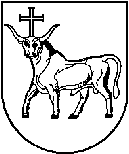 KAUNO MIESTO SAVIVALDYBĖS MERASKAUNO MIESTO SAVIVALDYBĖS MERASKAUNO MIESTO SAVIVALDYBĖS MERASPOTVARKISPOTVARKISPOTVARKISDĖL KAUNO MIESTO SAVIVALDYBĖS TARYBOS 2022 METŲ 1 POSĖDŽIO SUŠAUKIMO IR DARBOTVARKĖS SUDARYMODĖL KAUNO MIESTO SAVIVALDYBĖS TARYBOS 2022 METŲ 1 POSĖDŽIO SUŠAUKIMO IR DARBOTVARKĖS SUDARYMODĖL KAUNO MIESTO SAVIVALDYBĖS TARYBOS 2022 METŲ 1 POSĖDŽIO SUŠAUKIMO IR DARBOTVARKĖS SUDARYMO2022 m. sausio 26 d.      Nr. M-242022 m. sausio 26 d.      Nr. M-242022 m. sausio 26 d.      Nr. M-24KaunasKaunasKaunasSavivaldybės mero pavaduotojas,                                  įgaliotas savivaldybės meroAndrius Palionis